信息工程学院2022年第一批入党积极分子培训为加深新一届入党积极分子对党的认识，端正入党动机，坚定入党决心。2022年三月26日-30日信息工程学院党委组织2022年第一期入党积极分子进行入党积极分子培训课程，本次培训由各班级总共选出的56名入党积极分子参加。
   本次入党积极分子培训分为七次，通过自主学习、观看视频、老师讲授三种方式，在各支部书记及李前程、张韧志、陈倩倩、郜景阁、赵光伟老师的引导下，全体成员共同学习了“《中国共产党简史》”、“《党课开讲啦》第3期党的伟大成就”、“党史学习教育”、“习近平新时代中国特色社会主义思想”、“学史增信 学史力行”、“中国共产党章程”、“中国共产党发展党员工作细则”。培训期间学员认真听讲，充满激情，深层次的认识和学习了有关党的知识，坚定了理想信念，并逐渐认识到身为入党积极分子的担当与使命，此次培训是同学们人生中的一次重大课程，确立了以党为中心的坚定信念，是同学思想上由普通公民到努力成为为人民服务的党员的一次重要转变。本次培训在各位老师们的耐心指导和积极分子们的积极参与下圆满结束，此次培训成功让积极分子们认识到自己的历史使命，为努力成为国家栋梁之材而不懈努力。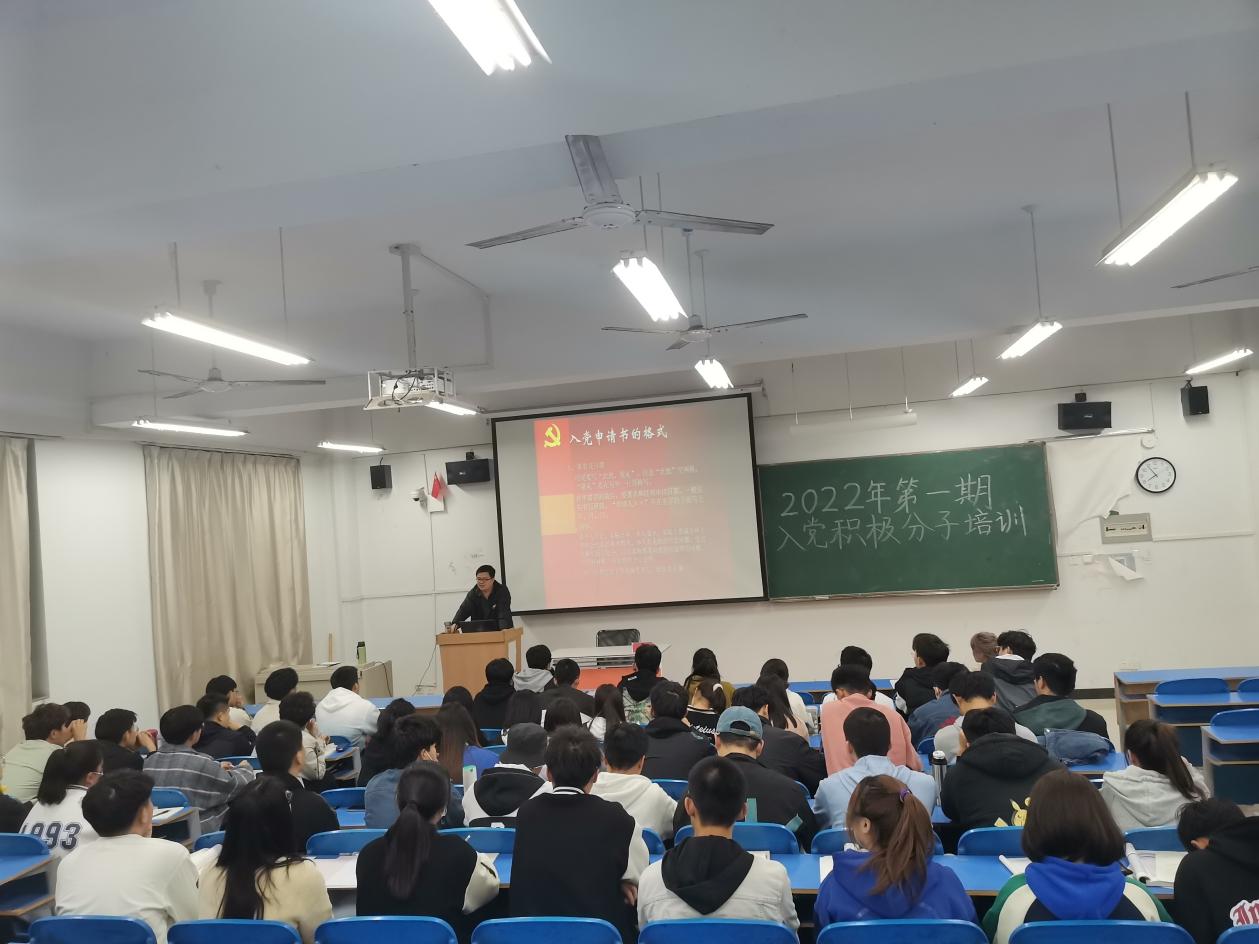 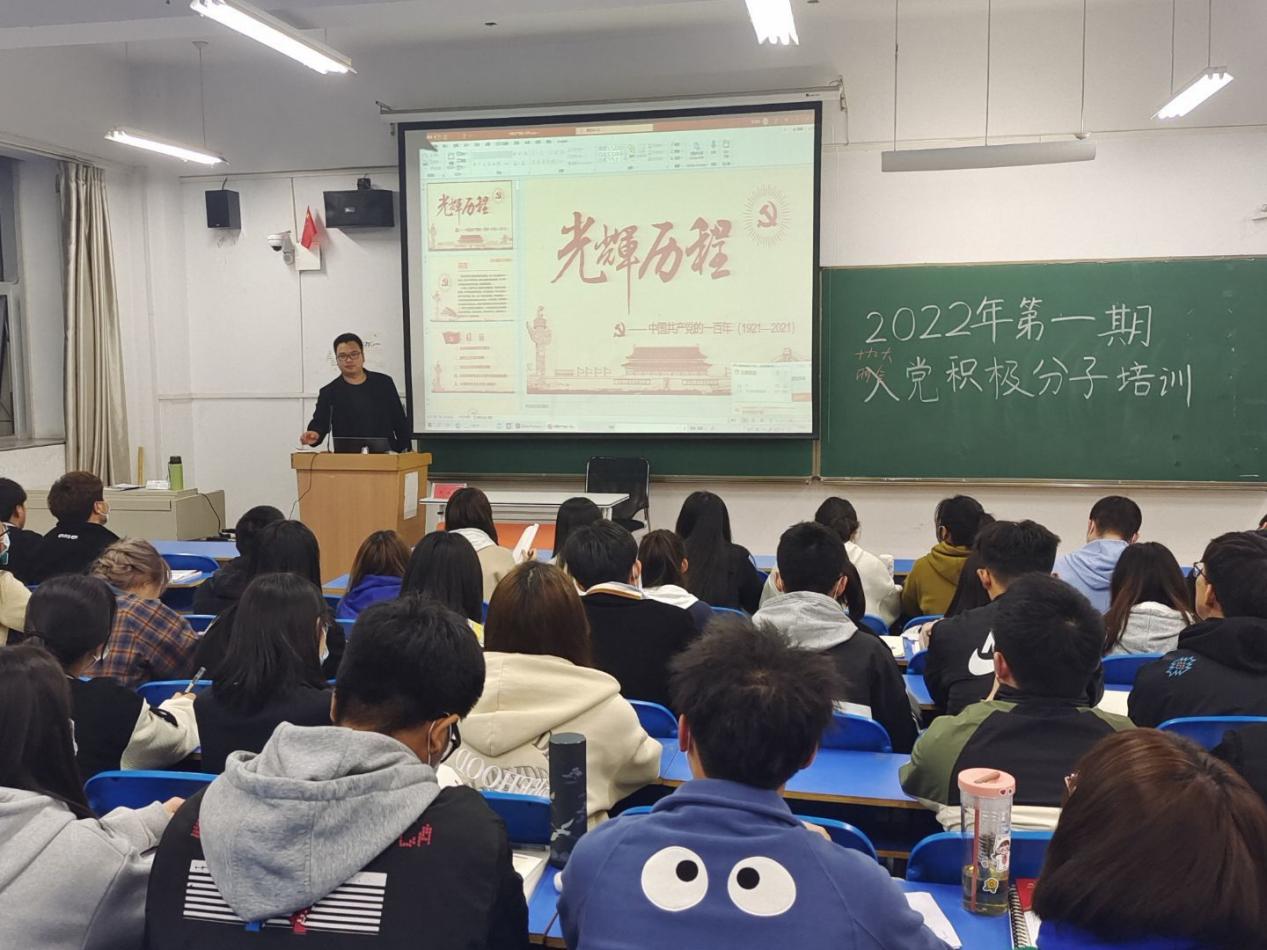 